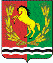 АДМИНИСТРАЦИЯМУНИЦИПАЛЬНОГО ОБРАЗОВАНИЯ ЗАГЛЯДИНСКИЙ   СЕЛЬСОВЕТ АСЕКЕВСКОГО  РАЙОНА  ОРЕНБУРГСКОЙ  ОБЛАСТИП О С Т А Н О В Л Е Н И Е03.12.2019                                     ст. Заглядино                                    № 80-пО внесении изменений в постановление администрациимуниципального образования Заглядинский сельсовет Асекеевского района от 21 марта 2019 года № 25-пВ целях реализации Федерального закона от 21 июля 2007 года             № 185-ФЗ «О Фонде содействия реформированию жилищно-коммунального хозяйства», руководствуясь Уставом муниципального образования Заглядинский сельсоветп о с т а н о в л я ю :1. Внести в постановление администрации муниципального образования Заглядинский сельсовет Асекеевского района Оренбургской области от21 марта 2019 года № 25-п «Об утверждении муниципальной адресной программы «Переселение граждан муниципального образования Заглядинский сельсовет Асекеевского района Оренбургской области из аварийного жилищного фонда»  на 2019-2025 годы» следующее изменение:Приложение к постановлению изложить в новой редакции согласно приложению к настоящему постановлению.Обнародовать настоящее постановление на официальном сайте в сети Интернет.Постановление вступит в силу после обнародования.Глава муниципального образования                                      Э.Н.ГарейшинРазослано: в дело, администрации района, прокурору района.Приложениек постановлению администрациимуниципального образованияЗаглядинский сельсоветАсекеевского районаОренбургской областиот  03.12.2019 №  80-пАДРЕСНАЯ ПРОГРАММА«Переселение граждан муниципального образования Заглядинский сельсовет Асекеевского района Оренбургской области из аварийного жилищного фонда» на 2019-2025 годы.Паспорт адресной программы «Переселение граждан муниципального образования Заглядинский сельсоветАсекеевского района Оренбургской областииз аварийного жилищного фонда» на 2019-2025 годы(далее – Программа)Содержание проблемыПо данным администрации муниципального образования Заглядинский сельсовет,  по состоянию на1 января 2018 года общая площадь жилищного фонда муниципального образования составляет 34,1 тыс. кв. метров, в том числе общая площадь многоквартирных домов 9,6тыс.кв. метров, домов блокированной застройки – 8,7тыс.кв. метров, частных (индивидуальных) домов – 24,5 тыс. кв. метров.Аварийный фонд в общей площади жилищного фонда составляет 3 процента. Аварийное жилье является проблемой муниципального образования. Наличие аварийного жилого фонда повышает социальную напряженность в обществе, ухудшает качество предоставляемых коммунальных услуг, сдерживает развитие инфраструктуры, создает потенциальную угрозу безопасности и комфорту проживания граждан, ухудшает внешний облик населенного пункта, что, в свою очередь, сказывается на инвестиционной привлекательности региона. Задачу по обеспечению дальнейшего устойчивого сокращения непригодного для проживания жилищного фонда планируется решать в рамках национального проекта Консолидация бюджетных средств, средств внебюджетных источников, предусмотренных Федеральным законом № 185-ФЗ, окажет положительное влияние на социальное благополучие, предотвратит угрозу жизни и безопасности граждан, проживающих в домах, признанных до1 января 2017 года в установленном порядке аварийными и подлежащими сносу в связи с физическим износом в процессе их эксплуатации.Программа подготовлена на основе анализа существующего технического состояния  многоквартирных домов,  находящихся  на территории муниципального образования, при условии соблюдения установленного законодательством Российской Федерации порядка признания таких домов аварийными и подлежащими сносу и с учетом предложений муниципальных образований о выбранных гражданами способах реализации Программы. Перечень многоквартирных домов, признанных аварийными до 1 января 2017 года представлен в Приложении № 2 к Программе.План реализации мероприятий по переселению граждан из аварийного жилищного фонда, признанного таковым до 1 января 2017 года, по способам переселения представлен в Приложении № 3 к Программе. На основании информации, полученной в результате проведенной работы с гражданами, оценки рынка жилья, стоимости 1 кв. метра приобретения и строительства жилых помещений, наличия договоров развития застроенных территорий и свободного муниципального жилищного фонда, орган местного самоуправления проводит сравнительный анализ и оценку экономической эффективности каждого из способов переселения на ближайшие три года реализации программы переселения и направить предложения уполномоченному органу. В соответствии со статьей 32 Жилищного кодекса Российской Федерации признание в установленном Правительством Российской Федерации порядке многоквартирного дома аварийным и подлежащим сносу влечет обязанность органов местного самоуправления по изъятию жилых помещений в указанном доме у собственников в случае, если собственники сами в разумный срок не осуществили снос такого дома. В соответствии со статьями 86, 89 Жилищного кодекса Российской Федерации обязанность по обеспечению жилыми помещениями граждан, проживающих в жилых помещениях, занимаемых по договорам социального найма и расположенных в домах, подлежащих сносу, возложена на органы государственной власти или органы местного самоуправления, принявшие решение о сносе таких домов. При этом предоставляемые гражданам в связи с выселением жилые помещения должны быть благоустроенными применительно к условиям соответствующего населенного пункта, равнозначными по общей площади ранее занимаемым жилым помещениям, отвечать установленным требованиям и могут  находиться по месту жительства граждан в границах населенного пункта, на территории которого расположено ранее занимаемое жилое помещение.В первоочередном порядке подлежат переселению граждане из многоквартирных домов, которые расположены на территории муниципального образования и год признания которых аварийными и подлежащими сносу или реконструкции предшествует годам признания аварийными и подлежащими сносу или реконструкции других многоквартиных домов, расположенных на территории этого муниципального образования, а также из многоквартирных домов при наличии угрозы их обрушения или при переселении граждан на основании вступившего в законную силу решения суда. В случае если несколько многоквартирных домов, признанных аварийными и подлежащими сносу или реконструкции в разные годы, расположены в границах одного элемента планировочной структуры (квартала, микрорайона) или смежных элементов планировочной структуры, переселение граждан из этих домов может осуществляться в рамках одного этапа программы.II. Основные цели и задачи ПрограммыОсновными целями Программы являются:обеспечение устойчивого сокращения непригодного для проживания жилищного фонда;   переселение граждан из многоквартирных домов, признанных до1 января 2017 года в установленном порядке аварийными и подлежащими сносу в связи с физическим износом в процессе их эксплуатации;создание безопасных и благоприятных условий проживания граждан;формирование адресного подхода к решению проблемы переселения граждан из многоквартирных домов, признанных до 1 января 2017 года вустановленном порядке аварийными и подлежащими сносу в связи с физическим износом в процессе их эксплуатации;непрерывное планирование, заблаговременное проведение мероприятий, аправленных на информирование граждан и согласование с ними способов и иных условий переселения из аварийного жилищного фонда;обеспечение эффективности использования бюджетных средств, в том числе полученных за счет средств Фонда, выбор наиболее экономически эффективных способов реализации программы с учетом обеспечения прав и законных интересов переселяемых граждан;обеспечение реализации основных мероприятий Программы в сжатые сроки в целях минимизации издержек по содержанию аварийных домов и сокращения сроков включения освобождающихся земельных участков в хозяйственный оборот.Для достижения основных целей Программы необходимо решение следующих задач: реализация механизмов переселения граждан из непригодного для проживания жилищного фонда, обеспечивающих соблюдение их жилищных прав, установленных законодательством Российской Федерации;                                                                                           привлечение финансовой поддержки за счет средств Фонда; регулирование отношений между Правительством Оренбургской области и муниципальным образованием Заглядинский сельсовет Асекеевского района Оренбургской области;выплата лицам, в чьей собственности находятся жилые помещения, входящие в аварийный жилищный фонд, возмещения за изымаемые жилые помещения в соответствии со статьей 32 Жилищного кодекса Российской Федерации;приобретение у застройщиков жилых помещений в многоквартирных домах (в том числе в многоквартирных домах, строительство которых не завершено, включая многоквартирные дома, строящиеся (создаваемые) с привлечением денежных средств граждан и (или) юридических лиц), и (или) строительство многоквартирных домов для переселения граждан из аварийного жилищного фонда; Рекомендуемые требования к жилью, проектируемому (строящемуся) и приобретаемому в рамках Программы, представлены в приложении № 1 к Программе;Порядок уплаты гражданами части стоимости приобретаемых жилых помещений в случае, если размер возмещения за изымаемое жилое помещение ниже стоимости планируемого к предоставлению жилого помещения определяется органами местного самоуправления.III. Срок и этапы реализации ПрограммыСрок реализации Программы – 2019–2025 годы. Этапы реализации Программы:этап 2019 года – срок реализации до 31.12.2020этап 2020 года – срок реализации до 31.12.2021этап 2021 года – срок реализации до 31.12.2022этап 2022 года – срок реализации до 31.12.2023этап 2023 года – срок реализации до 31.12.2024этап 2024 года – срок реализации до 01.09.2025IV. Основные направления реализации ПрограммыОсновными направлениями реализации Программы являются: принятие решений и проведение мероприятий по переселению граждан из аварийного жилищного фонда за счет средств Фонда и обязательной доли финансирования за счет средств областного бюджета в соответствии с Жилищным кодексом Российской Федерации; изъятие земельного участка,  на котором расположен многоквартирный дом, признанный до 1 января 2017 года в установленном порядке аварийным и подлежащим сносу в связи с физическим износом в процессе его эксплуатации, для муниципальных нужд в порядке, установленном законодательством Российской Федерации.Переселение граждан из аварийного жилищного фонда в рамкахПрограммы осуществляется следующими способами: выплата лицам, в чьей собственности находятся жилые помещения, входящие в аварийный жилищный фонд, возмещения за изымаемые жилые помещения в соответствии со статьей 32 Жилищного кодекса Российской Федерации;предоставление жилых помещений путем заключения договоров мены взамен изымаемых жилых помещений (в соответствии с решениями, принятыми собственниками помещений в аварийных многоквартирных домах);предоставление гражданам других благоустроенных жилых помещений по договорам социального найма в связи с выселением в порядке, установленном статьями 86 и 89 Жилищного кодекса Российской Федерации.      Средства Фонда, средства долевого финансирования за счет средств областного бюджета и (или) средств местных бюджетов расходуются на приобретение жилых помещений в многоквартирных домах (в том числе в многоквартирных домах, строительство которых не завершено, включая многоквартирные дома, строящиеся (создаваемые) с привлечением денежных средств граждан и (или) юридических лиц) или в домах, указанных в пункте 2 части 2 статьи 49 Градостроительного кодекса Российской Федерации, на строительство таких домов, а также на выплату лицам, в чьей собственности находятся жилые помещения, входящие в аварийный жилищный фонд, возмещения за изымаемые жилые помещения в соответствии со статьей 32 Жилищного кодекса Российской Федерации.  При этом не допускается привлечение внебюджетных средств на строительство многоквартирных домов, указанных в пункте 2 части 2 статьи 49 Градостроительного кодекса Российской Федерации, если они строятся (создаются) субъектами Российской Федерации или муниципальными образованиями за счет средств Фонда, средств долевого финансирования, средств областного бюджета и (или) средств местных бюджетов. Организационные мероприятия по реализации Программы предусматривают: организация и проведение министерством строительства, жилищно-коммунального и дорожного хозяйства Оренбургской области выборочных выездных проверок аварийных многоквартирных домов, сведения о которых представлены муниципальными образованиями, а также проверок документов, на основании которых было принято решение о признании многоквартирного дома аварийным и подлежащим сносу или реконструкции;оказание консультативной поддержки органам местного самоуправления по вопросам реализации Программы и разработки муниципальных программ переселения граждан из аварийного жилищного фонда;выявление не завершенных строительством жилых домов с высокой степенью готовности с целью участия в долевом строительстве многоквартирных домов, организация строительства нового жилья, приобретение жилых помещений у застройщиков;установление очередности сноса аварийного жилищного фонда в соответствии с требованиями планируемого развития территорий;информирование собственников и нанимателей жилых помещений аварийного жилищного фонда о порядке и условиях участия в Программе путем размещения публикаций в средствах массовой информации, в том числе:а) официальные сайты исполнительных органов государственной власти Оренбургской области, органов местного самоуправления;б) официальные областные печатные издания, печатные издания органов местного самоуправления;в) печатные издания, имеющие широкое распространение на территории Оренбургской области, органов местного самоуправления;г) сайты в информационно-коммуникационной сети «Интернет» и печатные издания ассоциаций товариществ собственников  и жилищно-строительных кооперативов, ассоциаций и (или) саморегулируемых организаций управляющих организаций;д) телевидение, радио и иные электронные средства массовой информации;е) справочные службы, организованные на постоянной основе в муниципальных образованиях;обеспечение переселения граждан из аварийных многоквартирных домов в предельно сжатые сроки для минимизации издержек по содержанию аварийных домов и сокращения сроков включения освобождающихся земельных участков в хозяйственный оборот;осуществление сбора и обобщения информации о сносе жилых домов, не подлежащих капитальному ремонту или реконструкции, и использовании освобожденных земельных участков для строительства новых объектов градостроительной деятельности и иных целей в соответствии с Земельным кодексом Российской Федерации и Градостроительным кодексом Российской Федерации, а также разработка механизма контроля за использованием освобожденных земельных участков. V. Механизм реализации ПрограммыЗаказчиком Программы выступает администрация муниципального образования Заглядинский сельсовет (далее – государственный заказчик Программы).Заказчик Программы разрабатывает в пределах своей компетенции необходимые правовые акты, осуществляет анализ и готовит предложения по рациональному и эффективному использованию финансовых ресурсов, предусмотренных на реализацию Программы.Программа реализуется на основе сформированных и утвержденных муниципальных адресных программ переселения граждан из аварийного жилищного фонда на 2019–2025 годы.В  Программе участвуют 2 многоквартирных дома:ж/д ст. Заглядино, ул. Почтовая, 9ж/д ст. Заглядино, ул. Почтовая, 17;VI. Объемы и источники финансирования ПрограммыОбщий прогнозный объем финансирования Программы в2019 – 2025 годах составляет 9 393 930,00 рублей, в том числе: средства Фонда 9 018 000,00рублей, средства областного бюджета 372 000,00рублей, средства местного бюджета3 930,00 рублей. Объем финансовых средств, необходимых для переселения граждан из многоквартирных домов, признанных до 1 января 2017 года в установленном порядке аварийными и подлежащими сносу в связи с физическим износом в процессе их эксплуатации, в рамках Программы рассчитан как сумма произведений расселяемой площади жилых помещений и стоимости 1 кв. метра общей площади жилого помещения, утвержденной приказом Министерства строительства и жилищно-коммунального хозяйства Российской Федерации об утверждении средней рыночной стоимости 1 кв. метра общей площади жилого помещения. В I квартале 2019 года стоимость 1 кв. метра общей площади жилого помещения по Оренбургской области составила 34 410 рублей.Корректирующий коэффициент для муниципального образования - 1.Распределениесредствпо этапам программы муниципальным образованиям на реализацию адресной программы «Переселениегражданмуниципального образования Заглядинский сельсовет изаварийногожилищного фонда» на 2019–2025 годы, представлено в приложении № 4 к Программе. VII. Планируемые показатели реализации ПрограммыВ ходе реализации Программы планируется обеспечить жилыми помещениями22 граждан, проживающих в 2 многоквартирных домах, признанном до 1 января 2017 года в установленном порядке аварийным и подлежащим сносу в связи с физическим износом в процессе его эксплуатации, общей площадью273.00 кв. метров.Планируемые показатели переселения граждан из аварийного жилищного фонда, признанного таковым до 1 января 2017 года, в разрезе муниципальных образований представлены в приложении № 5 к Программе. VIII. Оценка эффективности и организация контроляза реализацией ПрограммыОсновным критерием эффективности реализации Программы, которая носит социальный характер, является количество семей, переселенных из аварийного жилищного фонда.Критериями эффективности расходования бюджетных средств и средств Фонда служат:объемы строительства (приобретения у застройщиков) жилищного фонда для муниципальных нужд;устойчивое сокращение аварийного жилищного фонда;комплексное освоение территории после ликвидации аварийного жилищного фонда.Заказчик Программы совместно с исполнителями основных мероприятий Программы обеспечивает согласованные действия по реализации Программы и осуществляет контроль за целевым и эффективным расходованием бюджетных средств.Орган местного самоуправления отчитываются перед Субъектом об использовании средств Фонда по формам, установленным государственным заказчиком Программы, ежемесячно, не позднее 1 числа месяца, следующего за отчетным периодом, и по итогам                 года – до 5 февраля года, следующего за отчетным периодом.Наименование Программы–адресная программа «Переселение граждан муниципального образования Заглядинский сельсоветАсекеевского района Оренбургской областииз аварийного жилищного фонда» на 2019-2025 годыадресная программа «Переселение граждан муниципального образования Заглядинский сельсоветАсекеевского района Оренбургской областииз аварийного жилищного фонда» на 2019-2025 годыЗаказчик Программы–администрация муниципального образования Заглядинский сельсовет Асекеевского района Оренбургской областиадминистрация муниципального образования Заглядинский сельсовет Асекеевского района Оренбургской областиОсновные разработчики ПрограммыИсполнители Программы––администрация муниципального образования Заглядинский сельсовет Асекеевского района Оренбургской областиадминистрация муниципального образования Заглядинский сельсовет Асекеевского района Оренбургской областиадминистрация муниципального образования Заглядинский сельсовет Асекеевского района Оренбургской областиадминистрация муниципального образования Заглядинский сельсовет Асекеевского района Оренбургской областиОсновные цели и задачи ПрограммыУчастники Программы ––основными целями Программы являются:обеспечение устойчивого сокращения непригодного для проживания жилищного фонда;   переселение граждан из многоквартирных домов, признанных до 1 января 2017 года в установленном порядке аварийными и подлежащими сносу в связи с физическим износом в процессе их эксплуатации;создание безопасных и благоприятных условий  проживания граждан;формирование адресного подхода к решению проблемы переселения граждан из многоквартирных домов, признанных до 1 января 2017 года в установленном порядке аварийными и подлежащими сносу в связи с физическим износом в процессе их эксплуатации;непрерывное планирование, заблаговременное проведение мероприятий, направленных на информирование граждан и согласование с ними способов и иных условий переселения из аварийного жилищного фонда;эффективность использования бюджетных средств, в том числе полученных за счет средств Фонда, выбор наиболее экономически эффективных способов реализации Программы с учетом обеспечения прав и законных интересов переселяемых граждан;обеспечение реализации основных мероприятий Программы в сжатые сроки в целях минимизации издержек по содержанию аварийных домов и сокращения сроков включения освобождающихся земельных участков в хозяйственный оборот.Для достижения основных целей Программы необходимо решение следующих задач:реализация механизмов переселения граждан из непригодного для проживания жилищного фонда, обеспечивающих соблюдение их жилищных прав, установленных законодательством Российской Федерации;привлечение финансовой поддержки за счет средств Фонда содействия реформированию жилищно-коммунального хозяйства (далее – Фонд);регулирование отношений между Правительством Оренбургской области и мунипальным образованием Заглядинский сельсовет Асекеевского района;формирование жилищного фонда, необходимого для переселения граждан из аварийных жилых помещенийадминистрация муниципального образования Заглядинский сельсовет Асекеевского района Оренбургской областиСрок реализации Программы–2019–2025 годы Перечень основных мероприятий Программы–формирование перечня муниципального                     образования(далее – муниципальное образование), участвующих в реализации Программы;формирование перечня многоквартирных домов, признанных до 1 января 2017 года в установленном порядке аварийными и подлежащими сносу в связи с физическим износом в процессе их эксплуатации;формирование планируемых показателей реализации Программы;привлечение и аккумулирование бюджетных и внебюджетных финансовых ресурсов для реализации Программы;организация переселения граждан из аварийных многоквартирных домовОбъем долевого финансирования ПрограммыОжидаемые  результаты            реализации ПрограммыОрганизация контроля за      реализацией  Программы–––общий  объем  финансирования  Программы в 2019-2025 годах составляет 9 393 930,00 рублей, в том числе:средства Фонда 9 018 000,00 рублей, средства областного бюджета 372 000,00 рублей,средства местных бюджетов  3 930,00 рублей.Этап 2019 года – 0 рублей;Этап 2020 года – 0 рублей;Этап 2021 года – 0 рублей;Этап 2022 года – 0 рублей;Этап 2023 года – 0 рублей;Этап 2024 года –9 393 930,00рублей,из них:средства Фонда 9 018 000,00рублей, средства областного бюджета 372 000,00рублей,средства местных бюджетов 3 930,00рублей.  приобретение у застройщиковне менее 273кв. метра жилой площади;переселение в 2019–2025 годах не менее  22                             граждан из 2 многоквартирных аварийных жилых  домов, признанных  до1 января 2017 года в установленном порядке аварийным и подлежащим сносу в связи с физическим износом в процессе его эксплуатации.общий контроль за реализацией Программы осуществляет заместитель главы администрации района по оперативной работе.